VAJA DELA MOJSTRA, VEM DA TI GRE ODLIČNO.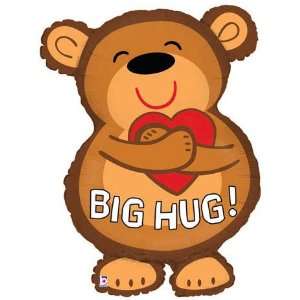 DANŠOLSKO DELO  1. RAZRED PROSTOR ZA KLJUKICO(ko je delo opravljeno)PONEDELJEK30.3.2020ŠPO: Športna abeceda ( Tvoje ime in priimek) Glej slikoMAT: Ponovi like, ki si se jih naučil/a.  Pripravi si barvice in reši učni list LIKI 1. Ko končaš, prilepi v zvezek s kvadratki.SLJ:  Poglej si lutkovno predstavo KDO JE VIDKU NAPRAVIL SRAJČICO. https://4d.rtvslo.si/arhiv/lutkovne-nanizanke-in-predstave/174529828?jwsource=clhttps://4d.rtvslo.si/arhiv/lutkovne-nanizanke-in-predstave/174446720?jwsource=clKo boš končal/a z gledanjem, staršem naštej, kdo vse je Vidku pomagal sešiti srajčico.TOREK31.3.2020Sošolka Bonni ima rojstni dan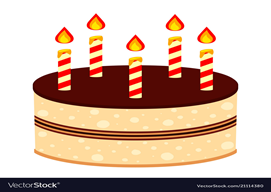 SLJ:  Reši učni list Berem in pišem. Starši naj ti preberejo navodila, ti pa ga reši čisto sam/sama.MAT: Reši učni list  REŠI, SAJ ZMOREŠ.GUM: Koncert v dnevni sobi: Med svojimi igračami poišči nekaj, kar ti služi kot glasbilo. Igraj na glasbilo in zapoj pesem, ki smo se jo letos naučili in ti je bila najbolj všeč.SREDA1.4.2020ŠPO: Športna abeceda ( Ime in priimek tvoje mamice ali očka) Glej slikoLUM:  V zvezek za slovenščino čez celo stran z barvicami nariši, kakšno srajčko bi ti Vidku sešil, kakšne vzorčke bi imela. Na vrh zvezka napiši naslov VIDKOVA SRAJČICA. Komaj čakam, da jih vidim.SLJ:  Prepis v zvezek. Reši tudi križanko.MAT: Še vadi LIKE. Reši učni list LIKI 2.  Ne pozabi, liki morajo biti natančno pobarvani.Ko končaš ga prilepi v zvezek.ČETRTEK2. 4. 2020SPO: Skupaj s starši preberi O HUDOBNEM ZMAJU KRONARJU. Pogovorite se, zakaj je tako pomembno skrbeti za higieno in svoje zdravje.GUM: Koncert v kuhinji: Med kuhinjskimi pripomočki poišči nekaj, kar ti služi kot glasbilo. Igraj na glasbilo in zapoj pesem, ki smo se jo letos naučili.SLJ: Reši naloge v belem delovnem zvezku na strani 42, 43. Naloge so malo težje, zato rešuj skupaj s starši. Besedne pare na strani 43 preberi 3krat. Če kaj ne gre, pusti.PETEK3. 4. 2020SLJ: Reši učni list MREŽA S ČRKAMI.MAT:  Narek. Pripravi si zvezek s kvadratki. Starši naj ti poljubno narekujejo števila do 10, ti pa jih zapiši. Ne pozabi na presledke.ŠPO: Igraj se z žogo.SOBOTA, NEDELJABRANJE BRALNEGA LISTA